ΑΝΑΚΟΙΝΩΣΗ/ΠΡΟΣΚΛΗΣΗΈχοντας υπόψη τις διατάξεις της µε αρ. 172058/17-02-2016 ΚΥΑ (ΦΕΚ 354/τ.Β/2016) και ειδικότερα το άρθρου 11 αυτής ανακοινώνεται ότι:Το Τμήμα Πολιτικής Προστασίας των Π.Ε. Μαγνησίας & Σποράδων διαβίβασε µε το µε αρ. πρωτ. 344349/07-09-2021 έγγραφό της στο Περιφερειακό Συμβούλιο Θεσσαλίας τα Ειδικά Σχέδια Αντιμετώπισης Τεχνολογικών Ατυχημάτων Μεγάλης Έκτασης (ΣΑΤΑΜΕ) των εγκαταστάσεων που εμπίπτουν στην οδηγία SEVEZO ΙΙΙ και λειτουργούν εντός των διοικητικών ορίων της Περιφέρειας Θεσσαλίας, ώστε το ενδιαφερόμενο κοινό να ενημερωθεί και να συμμετέχει στη δημόσια διαβούλευση όπως προβλέπεται.Οι ανωτέρω εγκαταστάσεις είναι οι εξής:Στα Ειδικά Σχέδια Αντιμετώπισης Τεχνολογικών Ατυχημάτων εξετάζονται σενάρια ατυχημάτων με τις επιπτώσεις του καθενός εξ αυτών, προτείνονται δράσεις για την αντιμετώπιση των έκτακτων αναγκών και την άμεση / βραχεία διαχείριση των συνεπειών ένεκα ατυχήματος στην εγκατάσταση και προσδιορίζονται οι χώροι ασφαλούς προσωρινής διαμονής σε περίπτωση προληπτικής οργανωμένης απομάκρυνσης πληθυσμούΟι ημερομηνίες έναρξης και λήξης της δημόσιας διαβούλευσης είναι από 10-09-2021 έως και 30-09-2021 (είκοσι μέρες). Η ανακοίνωση/πρόσκληση καθώς και το περιεχόμενο των Ειδικών ΣΑΤΑΜΕ θα είναι αναρτημένα στην ιστοσελίδα της Περιφέρειας Θεσσαλίας (www.thessaly.gov.gr) στο πεδίο των ανακοινώσεων της Πολιτικής Προστασίας και οι ενδιαφερόμενοι θα μπορούν να απευθύνονται στη Γραμματεία του Περιφερειακού Συμβουλίου, στην Αυτοτελή Διεύθυνση Πολιτικής Προστασίας Περιφέρειας Θεσσαλίας ή στα Τμήματα Πολιτικής Προστασίας των Π.Ε. της Περιφέρειας Θεσσαλίας για να καταθέτουν ή να αποστέλλουν ταχυδρομικά ή ηλεκτρονικά τις απόψεις τους.Στοιχεία Επικοινωνίας:1.Γραμματεία Περιφερειακού Συμβουλίου, επί της οδού Κουμουνδούρου και Παπαναστασίου στη Λάρισα, Τ.Κ. 41100, πληροφορίες κα Ρέκου Ζωή, τηλ. 2413-506220 και email persymv.gram@thessaly.gov.gr2.Αυτοτελής Διεύθυνση Πολιτικής Προστασίας Περιφέρειας Θεσσαλίας,  επί της οδού Κουμουνδούρου και Παπαναστασίου στη Λάρισα, Τ.Κ. 41100, πληροφορίες κος Καραλής Βασίλειος, τηλ. 2413-506188 και email polprost@thessaly.gov.gr3.Τμήμα Πολιτικής Προστασίας Π.Ε. Μαγνησίας και Σποράδων, επί της οδού Ιωλκού & Αναλήψεως, στο Βόλο, Τ.Κ. 38221,  πληροφορίες κα Νταφοπούλου Βασιλική τηλ. 24213-52464 και email polprost.magn@thessaly.gov.gr.4. Τμήμα Πολιτικής Προστασίας Π.Ε. Καρδίτσας, επί της οδού Κουμουνδούρου 29, στην Καρδίτσα, Τ.Κ. 43100, πληροφορίες κος Κωστέλος Βάιος, τηλ. 24413-50120 και email polprost.kard@thessaly.gov.gr.5. Τμήμα Πολιτικής Προστασίας Π.Ε. Τρικάλων, επί της οδού Βασιλείου Τσιτσάνη 31, στα Τρίκαλα, Τ.Κ. 42132, πληροφορίες κος Φωλίνας Στέφανος, τηλ. 24313-51468 και email polprost.psea.trik@thessaly.gov.gr.Η ανωτέρω ανακοίνωση θα δημοσιευτεί στην εφημερίδα ’ΕΛΕΥΘΕΡΙΑ’ στις 10-09-2021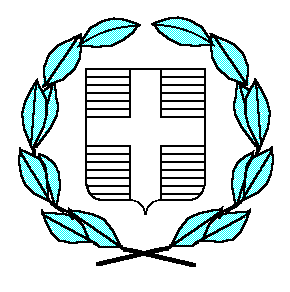             ΕΛΛΗΝΙΚΗ  ΔΗΜΟΚΡΑΤΙΑ            ΠΕΡΙΦΕΡΕΙΑ ΘΕΣΣΑΛΙΑΣΓΡΑΜΜΑΤΕΙΑ ΠΕΡΙΦΕΡΕΙΑΚΟΥ ΣΥΜΒΟΥΛΙΟΥΤαχ. Δ/νση       : Παπαναστασίου & ΚουμουνδούρουΤαχ. Κώδικας  : 41222 ΛάρισαΤηλέφωνο        : 2413 – 506220e-mail               : persymv.gram@thessaly.gov.grΑ/ΑΔΗΜΟΣΕΓΚΑΤΑΣΤΑΣΗΔΡΑΣΤΗΡΙΟΤΗΤΑΘΕΣΗ1ΙτάμουΚΟΝΓΚΑΖ Α.Β.Ε.Ε.Υ.Αποθήκευση και εμφιάλωση υγραερίου7ο χλμ Επαρχιακής οδού Καρδίτσας Αμπελικού2ΒόλουΕΥΡΗΚΑ ΕΛΛΑΣ ΑΕΠαραγωγή και εμπορία χημικών προϊόντων ευρείας κατανάλωσηςΑ' ΒΙΠΕ Βόλου3ΠαλαμάΚΩΝΣΤΑΝΤΙΝΟΥ ΕΛΕΥΘΕΡΙΑΑποθήκευση και εμφιάλωση υγραερίουΒ.Τ. 11 της  ΒΙΠΕ Καρδίτσας4ΠαλαμάFGAS A.E.Αποθήκευση και εμφιάλωση υγραερίουΒ.Τ. 10 της  ΒΙΠΕ Καρδίτσας5ΣοφάδωνΝΤΑΜΑΒΑΝΤ Α.Ε.Βιομηχανία παραγωγής τοματοπολτού και πουρέ φρούτωνΤΚ ΦίλιαςΕκτός Σχεδίου6ΛαρισαίωνGS GAS AEBEYΜονάδα Αποθήκευσης και Εμφιάλωσης Υγραερίου5ο χλμ. Λάρισας – Φαλάνης7ΤεμπώνΠΕΤΡΟΓΚΑΖ ΑΕΜονάδα αποθήκευσης και διακίνησης υγραερίωνΒΙΠΕ ΛΑΡΙΣΑΣ8ΤρικκαίωνΝΤΑΙΛΙΑΝΗΣ Α.ΕΑποθήκευση και εμφιάλωση υγραερίου70 χλμ.  Ε.Ο. Τρικάλων - Καλαμπάκας9ΤρικκαίωνTHESSALY GAS IKEΑποθήκευση και εμφιάλωση υγραερίου1ο χλμ. δημοτικής οδού Μεγαλοχωρίου – Χρυσαυγής10ΒόλουΕΛΙΝΟΙΛ ΑΕ (πρων BP SHELL)Αποθήκευση υγρών καυσίμωνΑΣΤΕΡΙΑ 7ο χλμ Βολου - Λαρισας)11ΑλμυρούHAFCO A.E.Αποθήκευση υγρών καυσίμωνΤσιγκέλι Πλατάνου12Ρήγα ΦεραίουΓΑΒΡΙΗΛ Κ ΣΙΑ ΕΕΠαραγωγή Λιπασμάτων – Αποθήκευση και εμπορία νιτρικού αμμωνίουΒ' ΒΙΠΕ Βόλου13Ρήγα ΦεραίουΥΑΡΑΜονάδα συσκευασίας και αποθήκευσης λιπασμάτωνΒ' ΒΙΠΕ Βόλου